Bekkur:   3. bekkur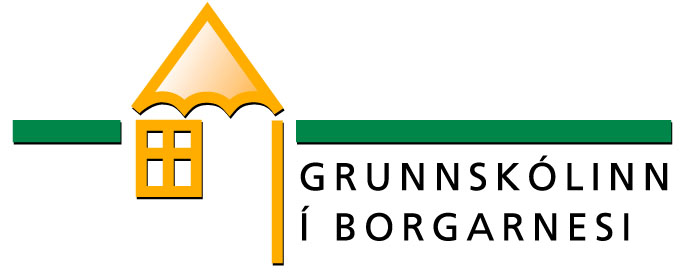 Námsgrein:  SundKennarar:  Sigrún Ögn SigurðardóttirTímafjöldi: 1Bekkur:   3. bekkurNámsgrein:  SundKennarar:  Sigrún Ögn SigurðardóttirTímafjöldi: 1Bekkur:   3. bekkurNámsgrein:  SundKennarar:  Sigrún Ögn SigurðardóttirTímafjöldi: 1Bekkur:   3. bekkurNámsgrein:  SundKennarar:  Sigrún Ögn SigurðardóttirTímafjöldi: 1Námsgögn:   Öll almenn áhöld sundstaða.Námsgögn:   Öll almenn áhöld sundstaða.Námsgögn:   Öll almenn áhöld sundstaða.Námsgögn:   Öll almenn áhöld sundstaða.Lykilhæfni:   Unnið er eftir lykilhæfniviðmiðum Grunnskólans í BorgarnesiLykilhæfni:   Unnið er eftir lykilhæfniviðmiðum Grunnskólans í BorgarnesiLykilhæfni:   Unnið er eftir lykilhæfniviðmiðum Grunnskólans í BorgarnesiLykilhæfni:   Unnið er eftir lykilhæfniviðmiðum Grunnskólans í BorgarnesiNámsflokkarHæfniviðmiðKennsluhættirNámsmatLíkamsvitund, leikni og afkastageta Að nemandi:geti synt 12 metra bringusund.geti synt 12 metra baksund.geti synt 10 metra skólabaksund.geti kafað eftir hlut á 1-1,5 metra dýpi. geti synt 12 metra skriðsund.geti stungið sér úr kropstöðu af bakka.10m flugsundsfótatök m/froskalappir.Kennari leggur fyrir verklegar æfingar fyrir nemendur og útskýrir þær munnlega eða með sýnikennslu. Símat, virkni nemenda í tímumFélagslegir þættirgeti skilið mikilvægi þess að fara eftir reglum og fyrirmælum.Para og/eða hópleikir, æfingar og stöðvaþjálfunHeilsa og efling þekkingarmæti í viðeigandi fatnaði í sundtíma.Kenndir eru mismunandi hreyfileikir og færni sem þjálfa almennan hreyfiþroskaÖryggis og skipulagsreglurfari eftir reglum kennara og sundstaða.Útskýrðar reglur í sundlaug